PRODOTTI NOTEVOLI(A + B) x (A – B) = TRIANGOLO DI TARTAGLIA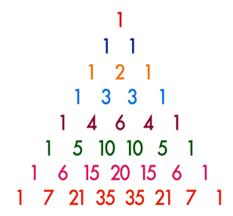 